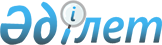 О внесении изменений в единую Товарную номенклатуру внешнеэкономической деятельности Евразийского экономического союза и Единый таможенный тариф Евразийского экономического союза в отношении отдельных видов светодиодных источников света, а также в Решение Коллегии Евразийской экономической комиссии от 19 апреля 2016 г. № 36Решение Коллегии Евразийской экономической комиссии от 10 мая 2018 года № 67.
      В соответствии со статьями 42 и 45 Договора о Евразийском экономическом союзе от 29 мая 2014 года, статьей 19 Таможенного кодекса Евразийского экономического союза, статьей 2.4 Соглашения о свободной торговле между Евразийским экономическим союзом и его государствами-членами, с одной стороны, и Социалистической Республикой Вьетнам, с другой стороны, от 29 мая 2015 года Коллегия Евразийской экономической комиссии решила: 
      1. Утратил силу Решением Коллегии Евразийской экономической комиссии от 17.08.2021 № 100 (порядок введения в действие см. п.2).


      2. Внести в перечень отдельных товаров, в отношении которых применяются ставки ввозных таможенных пошлин в соответствии с Соглашением о свободной торговле между Евразийским экономическим союзом и его государствами-членами, с одной стороны, и Социалистической Республикой Вьетнам, с другой стороны, от 29 мая 2015 года, и размеров таких ставок, утвержденный Решением Коллегии Евразийской экономической комиссии от 19 апреля 2016 г. № 36, изменения согласно приложению № 4. 
      3. Настоящее Решение вступает в силу с даты вступления в силу решения Совета Евразийской экономической комиссии о внесении изменений в некоторые решения Совета Евразийской экономической комиссии в отношении отдельных видов светодиодных источников света.
      Сноска. Приложение 1 утратило силу Решением Коллегии Евразийской экономической комиссии от 17.08.2021 № 100 (порядок введения в действие см. п.2).
      Сноска. Приложение 2 утратило силу Решением Коллегии Евразийской экономической комиссии от 17.08.2021 № 100 (порядок введения в действие см. п.2).
      Сноска. Приложение 3 утратило силу Решением Коллегии Евразийской экономической комиссии от 17.08.2021 № 100 (порядок введения в действие см. п.2). ИЗМЕНЕНИЯ,
вносимые в перечень отдельных товаров, в отношении которых применяются ставки ввозных таможенных пошлин в соответствии с Соглашением о свободной торговле между Евразийским экономическим союзом и его государствами-членами, с одной стороны, и Социалистической Республикой Вьетнам, с другой стороны, от 29 мая 2015 года, и размеров таких ставок 
      1. Позицию с кодом 9006 69 000 0 ТН ВЭД ЕАЭС заменить позициями следующего содержания: 
      2. Позицию с кодом 9405 10 500 9 ТН ВЭД ЕАЭС заменить позициями следующего содержания: 
      3. Позиции с кодами 9405 20 400 4, 9405 20 400 8, 9405 30 000 0 и 9405 40 100 9 ТН ВЭД ЕАЭС заменить позициями следующего содержания: 
      4. Позицию с кодом 9405 40 990 8 ТН ВЭД ЕАЭС заменить позициями следующего содержания: 
					© 2012. РГП на ПХВ «Институт законодательства и правовой информации Республики Казахстан» Министерства юстиции Республики Казахстан
				
      Председатель Коллегии Евразийской экономической комиссии

Т. Саркисян 
ПРИЛОЖЕНИЕ № 1
к Решению Коллегии
Евразийской экономической комиссии 
от 10 мая 2018 г. № 67 ПРИЛОЖЕНИЕ № 2 
к Решению Коллегии 
Евразийской экономической комиссии 
от 10 мая 2018 г. № 67 ПРИЛОЖЕНИЕ № 3 
к Решению Коллегии 
Евразийской экономической комиссии 
от 10 мая 2018 г. № 67 ПРИЛОЖЕНИЕ № 4
к Решению Коллегии
Евразийской экономической комиссии 
от 10 мая 2018 г. № 67 
"9006 69 000 1
– – – используемые со светодиодными источниками света на жесткой печатной плате
6,7
5,0
3,3
1,7
0
0
0
0
0
0
9006 69 000 9
– – – прочие 
6,7
5,0
3,3
1,7
0
0
0
0
0
0".
"9405 10 500 2
– – – – предназначенные для использования со светодиодными источниками света на жесткой печатной плате 
16,4
14,5
12,7
10,9
9,1
7,3
5,5
3,6
1,8
0
9405 10 500 8
– – – – прочие 
16,4
14,5
12,7
10,9
9,1
7,3
5,5
3,6
1,8
0".
"9405 20 400 2
– – – – – – предназначенные для использования со светодиодными источниками света на жесткой печатной плате
16,4
14,5
12,7
10,9
9,1
7,3
5,5
3,6
1,8
0
9405 20 400 3
– – – – – – прочие
16,4
14,5
12,7
10,9
9,1
7,3
5,5
3,6
1,8
0
9405 20 400 5
– – – – – – предназначенные для использования со светодиодными источниками света на жесткой печатной плате
16,4
14,5
12,7
10,9
9,1
7,3
5,5
3,6
1,8
0
9405 20 400 6
– – – – – – прочие
16,4
14,5
12,7
10,9
9,1
7,3
5,5
3,6
1,8
0
9405 30 000 1
– – со светодиодными источниками света
16,4
14,5
12,7
10,9
9,1
7,3
5,5
3,6
1,8
0
9405 30 000 9
– – прочие
16,4
14,5
12,7
10,9
9,1
7,3
5,5
3,6
1,8
0
9405 40 100 2 
– – – – предназначенные для использования со светодиодными источниками света на жесткой печатной плате
16,4
14,5
12,7
10,9
9,1
7,3
5,5
3,6
1,8
0
9405 40 100 8
– – – – прочие
16,4
14,5
12,7
10,9
9,1
7,3
5,5
3,6
1,8
0".
"9405 40 990 2 
– – – – – – предназначенные для использования со светодиодными источниками света на жесткой печатной плате 
16,4
14,5
12,7
10,9
9,1
7,3
5,5
3,6
1,8
0
9405 40 990 3
– – – – – – прочие
16,4
14,5
12,7
10,9
9,1
7,3
5,5
3,6
1,8
0
9405 40 990 9
– – – – – прочие
16,4
14,5
12,7
10,9
9,1
7,3
5,5
3,6
1,8
0".